Сценарий праздника ко Дню Земли, в старшей и подготовительной группах, 2022г.Конспект составили и провели праздник Борисенко Л.В. инструктор по физической культуре, Анисимова М.А. музыкальный руководитель МБДОУ д/с №44, г. Новочеркасск, Ростовская область.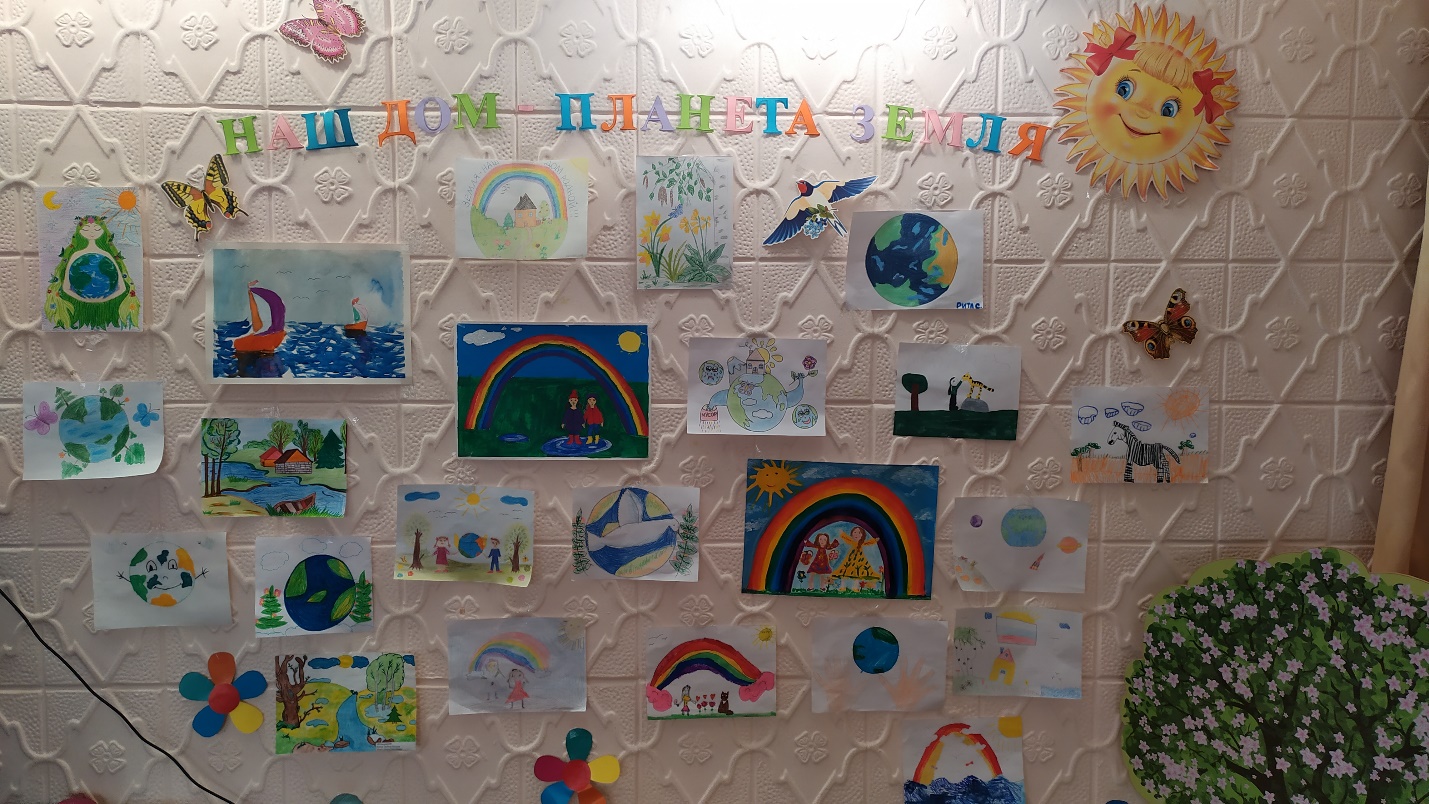 Наш дом-планета ЗемляЦель: формировать у детей элементы экологического сознания музыкальными средствами. Закрепить желание детей конкретными делами и поступками украшать свою Землю, беречь и любить её.Задачи: Закреплять знания детей о взаимодействии живых организмов в природе, способствовать формированию понимания ребенком того, что Земля наш общий дом, а человек часть природы.Стимулировать нравственно-эстетические переживания, способствовать развитию эмоциональной отзывчивости.Формировать у детей ответственное, бережное отношение к окружающей природе.Ход мероприятия.Под песню на муз. Б. Савельева, сл. П. Пляцковского « Мир вам, люди» дети входят в зал.Ведущая: Здравствуйте, дети, здравствуйте, гости! Сегодня мы собрались, чтобы отметить день рождения нашей планеты Земля.Ребенок1: Здравствуй. Наш веселый праздник,Славный праздник- День Земли.Вместе с вами мы сегодня Отмечать его пришли.Ребенок2: Наша планета ЗемляОчень щедра и богата;Горы, Леса и поляДом наш родимы ребята!Ребенок3: Давайте будем беречь планету,Другой такой на свете нету.Развеем над нею и тучи и дым,В обиду ее никому не дадим.Ребенок4: Беречь будем птиц, насекомых ,зверей,От этого станем мы только добрейУкрасим нашу Землю садами, цветами,Все: Такая планета нужна нам с вами.Исполняется песня: «Мы хотим чтоб птицы пели»сл. Я. Жабко, Е. Каргановой муз. Я. ЖабкоВедущий: Мы живем с вами на одной большой планете Земля и нам надо научиться беречь нашу Землю, жить в мире, в согласии.Ребенок: Солнце сияет над нашей страной,Весело солнышко, в небе сияй,Синее море играет волной.Мирную нашу страну озаряй-Птицы веселые в рощах поют…Степи и горы, леса и поля.Любим мы землю родную свою,Пусть расцветает родная земля! (Т. Волгина)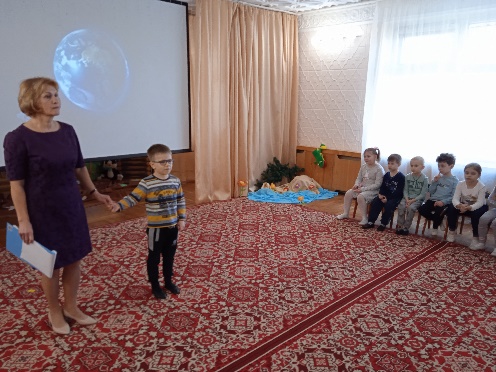 Голос: Здравствуйте, добрые дети! Я- Земля. И мне радостно слышать ваши слова. Вы задумали доброе дело.Ведущий: Земля! Земля! Ты услышала нас? Ты говоришь с нами?Голос: Да, это я- Земля.Запомните, друзья, есть такое твердое правило:«Встал поутру, умылся. Оделся, привел себя в порядокИ сразу же приведи в порядок планету.Помните, от вас зависит, какой буду я, Земля.Берегите и охраняйте меня.И пусть на Земле всегда будет праздник.До встречи!Ведущий: Да ребята, мы должны помочь нашей планете стать чище и красивее. Мы должны заботиться о ней.Звучит песня: «День открылся на заре». На полянку выбегают зайчики, медвежонок, ежата, белочки..1Заяц: Утро, солнышко встает,День чудесный настает,Разноцветные цветочкиРаспускают лепесточки.2Белочка: «Дили-дон-дили-дон»Слышится со всех сторон!Звери резвятся, выполняя образные движения.Звучат позывные всесоюзного радио «На зарядку». Выбегает Волк-тренер, свистит в спортивный свисток. Звери выстраиваются и выполняют танцевальную композицию «Солнышко лучистое».Под музыку в зал заходят Кикимора и Леший. Звери в страхе разбегаются.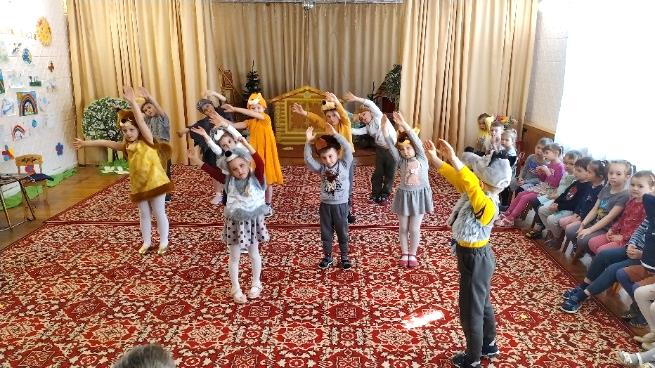 Кикимора: Ты чего-нибудь плохое в лесу сделала сегодня?Леший: Ой, да я сегодня постарался. Где твоя книга «злых дел», ты все туда скорее запиши.Кикимора: Да что ты такого сделал?Леший: Березу сломал, муравьев разогнал муравейник разорил. Цветки редкие из Красной книги, нарвал целую кучу и в ручей бросил. Птичье гнездо разорил.Кикимора: Хи-хи! Ну, ты молодец. Давай запишем (достает грязную лохматую книгу и огрызком карандаша пишет).Вместе читают: «Панорама злых дел».Леший: А, ты что натворила?Кикимора: Воды намутила. Рыбу разогнала. Людей на болоте напугала.Аисту на ногу наступила, лягушонка палкой гоняла. Мусора всякого в реку накидала… Давай Леший все записывай.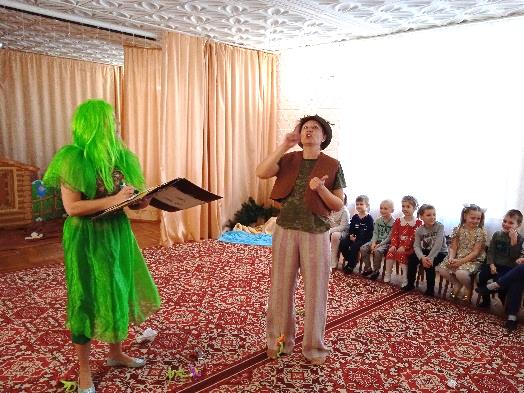 Леший и Кикимора садятся на пеньки едят конфеты, пьют лимонад и, оставляя после себя мусор уходят.Звучит «Утро» муз. Э.Грига. Выбегает Волк-тренер свистит в спортивный свисток Никто, не приходит.Волк: Эй, лежебоки, ну-ка вставайте!Под грустную музыку на полянку выходят зверята, кто хромает, кто держится за лапу, у кого-то перебинтована лапа.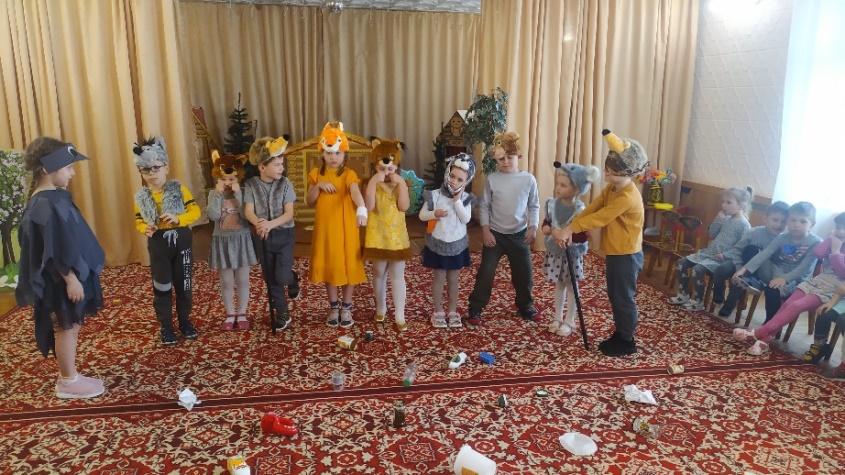 Ёж: Мой бедный носик! Как больно! Я в лесу грибы искал, нашел же банку и в ней застрял.Заяц: А, мы порезали лапки о консервные банки!Медведь: А, я корешки копал в земле, поранил лапу стеклом себе.Лиса: Я теперь с разбитой головой. Да где нам зверятам найти в лесу покой!Белка: Кто-то здесь в лесочке побывал. Мусор, фантики повсюду разбросал!Здесь и там цветы сорвал!Под музыку выходят Леший и Кикимора.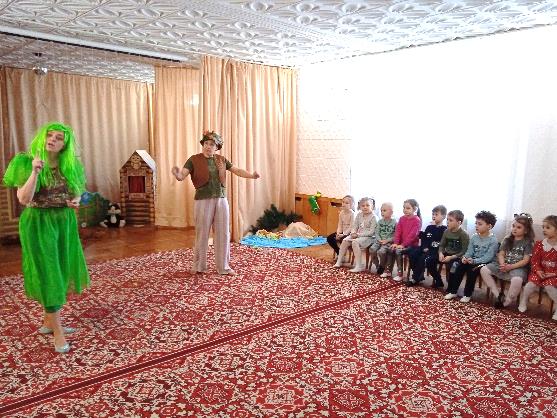 Кикимора: Ну. Я в лесу гуляла,Под березкой отдыхала.Пила я сок и ела конфеты,А вам зачем все это?Еж: Как же вам не стыдно!Лес наш так красив и хорошА вы его не бережете!Леший: А, зачем его беречь?!Подумаешь один фантик бросили,,.
А цветов не сосчитать,Вон их сколько выросло!Я вот вам сейчас покажу как нам замечания делать.Целится в зверят из рогатки. Звери в страхе разбегаютсяПод тревожную музыку в зал влетает Сорока.Сорока: Беда!Беда! Наш лес в опасности!Кикимора болотная и Леший стараются погубить наш лес. Воду в реках мутят. Рыбу разгоняют и зверят., людей пугают. Деревья ломают, муравейники и гнезда птичьи разоряют. Беда! Беда!!Под музыку прилетают Дятел, Сова, Кукушка, Соловей, Сорока.Дятел: Я в лесу здесь местный жительИ за лес горой,У меня любой вредительНе спасется под корой.Я спасу лес от Кикиморы болотной и Лешего. Ведь мой стук слышен очень далеко. А если мне еще и ребята помогут. мы быстро справимся.Сова: А, я напугаю Кикимору болотную и Лешего.Ловлю каждый шорох чутко.А как крикну станет жутко.Вздрогнет спящая траваВот как ухает сова.Соловей: Пою я раздольно то громко, то тихо.Была бы довольна моя соловьиха.Нам не справиться с Кикиморой болотной и Лешим без помощи мальчиков и девочек. Кикимора очень боится. когда в лесу поют птицы, жужжат пчелы и играют дети.Сорока: Я ребят приведу я им все расскажу!Все птички улетают остается сорока.Сорока: А вот и я, здравствуйте, мои друзья!Помогите лес спасти, помогите Кикимору болотную и Лешего прогнать!Ведущий: Ну что, ребята, поможем лесным жителям справиться с Кикиморой болотной и Лешим? Показывай, Сорока дорогу, а мы поедем на автобусе за тобой.Звучит песня «Автобус голубой» муз. А. Филиппенко, сл. Т. Волгиной.Под музыку в зал заходят Кикимора и Леший..Ведущий: Кто вы такие?Кикимора: А, разве вы нас не знаете?Леший: Как же так. Все нас знают и боятся.Ведущий: Ребята, разве мы будем таких злодеев в саду терпеть?Леший: А, что такое? Вы посмотрите, сколько мы за день переделали. Достает «Панораму злых дел».Ведущий:(читает) Панорама злых дел. Сколько же вы земле беды причинили.Деревья сломали, муравейники разорили… Так если все, всё будут уничтожать, рвать, ломать, так ведь и жизни на Земле не будет. И нас не будет! И вас не будет.Леший и Кикимора: Нас не будет! А что же нам делать?Ведущая предлагает ребятам рассказать, как надо относиться к природе.1-Не ломай ветви деревьев и кустов.2-Не повреждай кору деревьев3-Не рви в лесу, на лугу цветов.4-Сьедобные ягоды, орехи собирай так. чтобы не повредить веточки.5-Не разоряй муравейники и птичьи гнезда.6-Не лови бабочек, шмелей, стрекоз и других насекомых.7-Не шуми в лесу и в парке.8-Не оставляй в лесу, в парке, на лугу, у реки мусора.Ведущий: Дела добрые надо делать, Землю беречь надо.Панораму добрых дел заводить надо, как у наших ребят. Согласны?Кикимора и Леший: Согласны!Ведущий: Вот и хорошо. Будем исправлять ваши ошибки. Вот ты, Кикимора конфеты ела фантики по все полянке разбросала.Ребенок: Не желаешь жить на свалке?Убери в контейнер банки!Мусор, фантики, бумагуОставлять в лесу не надо!Проводится игра-соревнование: «Экологический десант»Цель игры: очистить полянку от мусора и правильно рассортировать его по трем корзинам. Синяя корзина- для мусора, который можно переработать и использовать повторно, например, пластмасс, бумага. Зеленая – для органических отходов, овощей, фруктов. Красная – для мусора, который не подлежит переработке.Ведущий: Ну как, нравится вам такая красота?Кикимора и Леший: Очень даже нравится!Ведущий: А, мы с ребятами будем дальше наводить порядок в лесу. Вот ты, Леший муравейники разорял?Леший: Ну, разорял!Ведущий: Напрасно ты это сделал! Муравьи – санитары леса, их обижать нельзя!Леший: А, я этого не знал!Ведущий: Для начала построим муравьишкам новый дом.Игра-соревнование: «Построй домик для муравья».Дети выстраиваются в две команды -- колоны; напротив, каждой команды лежит конструктор «Лего» по количеству детей; по сигналу первые игроки бегут и начинают строить «дом для муравья», затем бегут обратно и передают эстафету товарищу.Ведущий: Молодцы красивые домики получились. И запомните, друзья-муравейники разорять нельзя! Теперь давайте разбираться с деревьями и цветами, которые вы поломали. Предлагаю посадить на нашей полянке цветы.Игра: «Садоводы».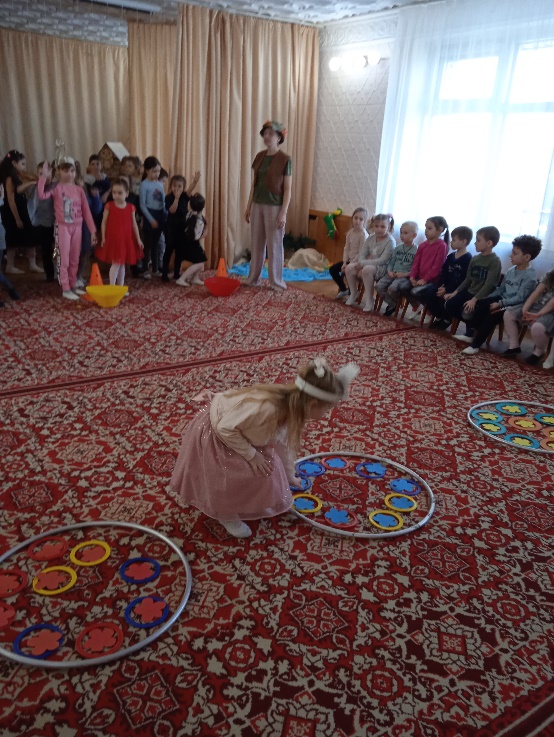 Участвуют две команды. По сигналу дети в большом обруче «делают лунку для цветка – выкладывают кольца от кольцеброса», затем в лунку «сажают» цветок.Ведущий: Не рвите цветов бездумно! Не будет цветов- исчезнут бабочки,Потому что они питаются нектаром из цветов. Исчезнет красота!Леший: Простите, опять не подумал….Ведущий: А, теперь, давайте, сделаем свою планету Земля, на которой нет мусора, а всегда светит солнце!Игра-эстафета: «Солнышко».Дети делятся на две команды, «желтое и красное солнышки». Под песенку дети идут по кругу, в центре серединка солнышка. По площадке в хаотичном порядке разбросаны желтые и красные лучики, по сигналу всеигроки начинают собирать по одному, лучики своего цвета. Побеждает команда быстрее собравшая все лучики.На полянку выбегают зверята:Зайчик 1: Ой, наш лес, наш дивный лес! Снова полон сказок и чудес!Зайчик 2: Веселятся все зверята, и лисята, и зайчата.Соловей: Поют птицы до зари, распевают соловьи!Волчек: Ожила вся Земля вы спасли её друзья!Исполняется песня: «Пусть всегда светит солнце» на мотив «Пусть бегут неуклюже».1.Пусть всегда светит солнце, зеленеют поляны.Пусть всегда будет чистой рекаПусть цветы расцветают, распускаются листьяА по небу плывут облака.Припев:Этот мир был нам подарен миллионы лет назадСохранить планету нашу просим всех ребят-2раза.2.На красивой планете будет радостно детям любоваться на лес и поля.Сбережем для себя мы, для друзей и для мамыДом, что мы называем Земля.Припев: тот- же.Кикимора и ЛЕШИЙ: Мы вам звери обещаем,Лес не портить, не ломатьИ зверей не обижатьБудем с лесом мы дружить,Будем мы его любить.Ну, все побежали добрые дела делать! (Уходят).1Ребенок: Давайте будем беречь планету,Другой такой на свете нету,Развеем над нею и тучи и дым,В обиду её никому не дадим!2Ребенок: Давайте будем к тому стремиться,Чтоб нас любили и звери, и птицы.И доверяли повсюду намКак самым близким своим друзьям!Исполняется общий танец: «Если добрый ты» муз.Ведущий: Всех, кто сегодня смеялся, играл, весело пел, шутил, танцевал в                                     этот пригожий и теплый денек ждёт в группе витаминный сок! Список используемой литературы.1. Н. Луконина, Л. Чадова «Утренники в детском саду». Сценарии о природе.2.С. Н. Николаева «Методика экологического воспитания в детском саду».3.Н.А Рыжова «Непросто сказки». Экологические рассказы, сказки, праздники.4. И. А. Кутузова, А.А. Кудрявцева «Музыкальные праздники в детском саду».5. Т.И. Попова «Мир вокруг нас». Материалы комплексной программы культурно-экологического воспитания.